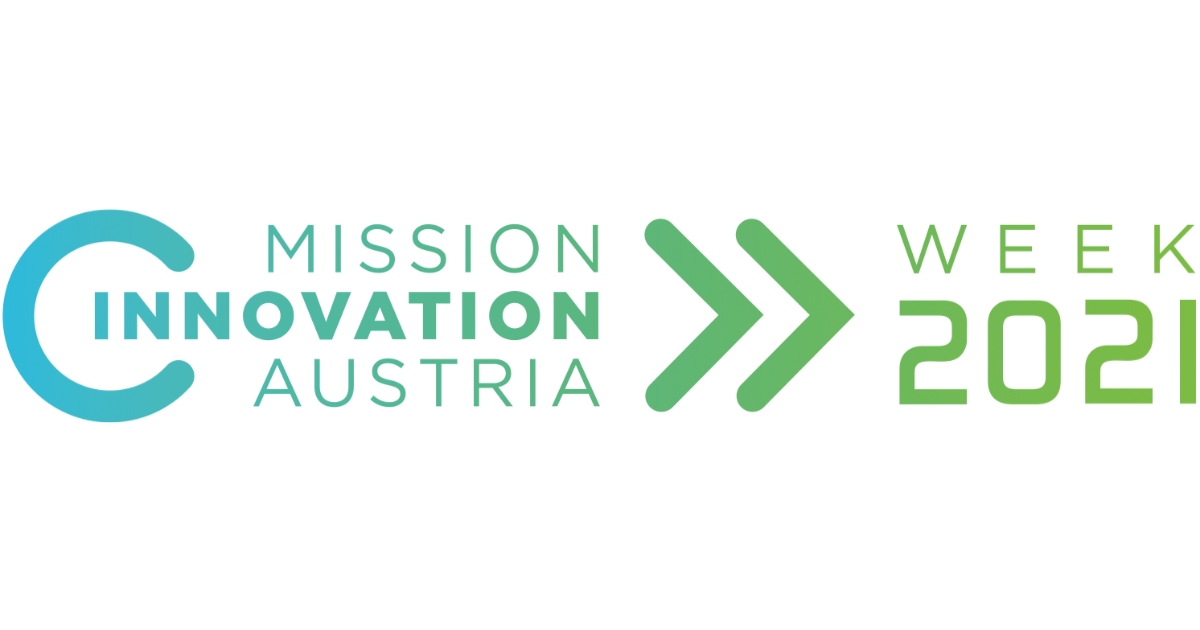 Leitfaden für die Projekteinreichung Kategorie: EntrepreneurBitte einfügen ……………………………………………………………………………………………………………………….………………….ProjekttitelBitte einfügen……………………………………………………………………………………………………………………………………………Eingereicht von DREI BITTEN AN SIEGeistiges Eigentum ist kostbar! Bitte übermitteln Sie uns zu allen Fotos, Grafiken etc. auch das Copyright.Machen Sie uns das Leben leicht! Übermitteln Sie Ihre Einreichung in Word oder als pdf gespeichert – bitte NICHT einscannen! Beschreiben Sie Ihr Projekt in maximal 2.500 Zeichen in diesem Dokument! Eine durchgängig gleiche Struktur und eine überschaubare Länge erleichtert der Jury das Lesen vieler Einreichungen in kurzer Zeit. BITTE BEACHTEN SIE DIE BEURTEILUNGSKRITERIEN DER JURYCrazy Idea: Ist die Idee außergewöhnlich, mit dem Potenzial eine radikale Innovation zur Lösung des Problems zu werden? (25 %)Relevanz: Hat die Lösung eine hohe Relevanz für einen nachhaltigen Umbau des Energiesystems? (30 %)Markteinschätzung: Wie groß ist der Markt (national, europaweit, global) für die Idee? (30 %)Inhaltlicher Aufbau / Klarheit der Präsentation (15%).Synopsis (max. 500 Zeichen)Darstellung des Projektbeitrags zu den Bewertungskriterien (max. 2.000 Zeichen)Crazy Idea: Ist die Idee außergewöhnlich, mit dem Potenzial eine radikale Innovation zur Lösung des Problems zu werden? Relevanz: Hat die Lösung eine hohe Relevanz für einen nachhaltigen Umbau des Energiesystems? Innovationsgehalt